1. Logopedie  - tematický kufřík        Celková cena:  1 202 Kč     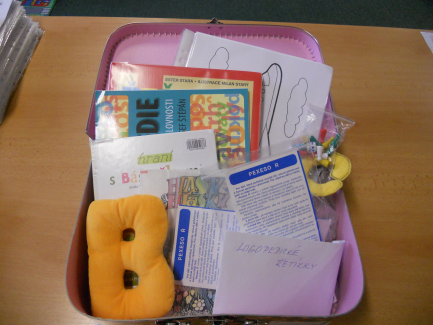 Knihy:Logopedie /listy pro nácvik výslovnosti/  -  Josef ŠtěpánHlasy a hlásky – František SynekŽežicha se neříká – Ester StaráHraní s básničkami J.V.Sládka a J.KožíškaDalší:5x  Pexeso  -  R, Ř, CSZ/ČŠŽ, L, Slovesa5x  Logo loto -  R/zebra/, Ř/oříšky/, CSZ/opice/, ČŠŽ/šašek                         L/letadlo/3x  Logo kvarteto  -  R, Ř, CSZ/ČŠŽ1x  Logopedické řetízky5x  Písmenka látková  -  R, L, C, S, Z + háček,                                       hrneček, botička, rybička16 figurek + hrací kostkaLátkové žluté „B“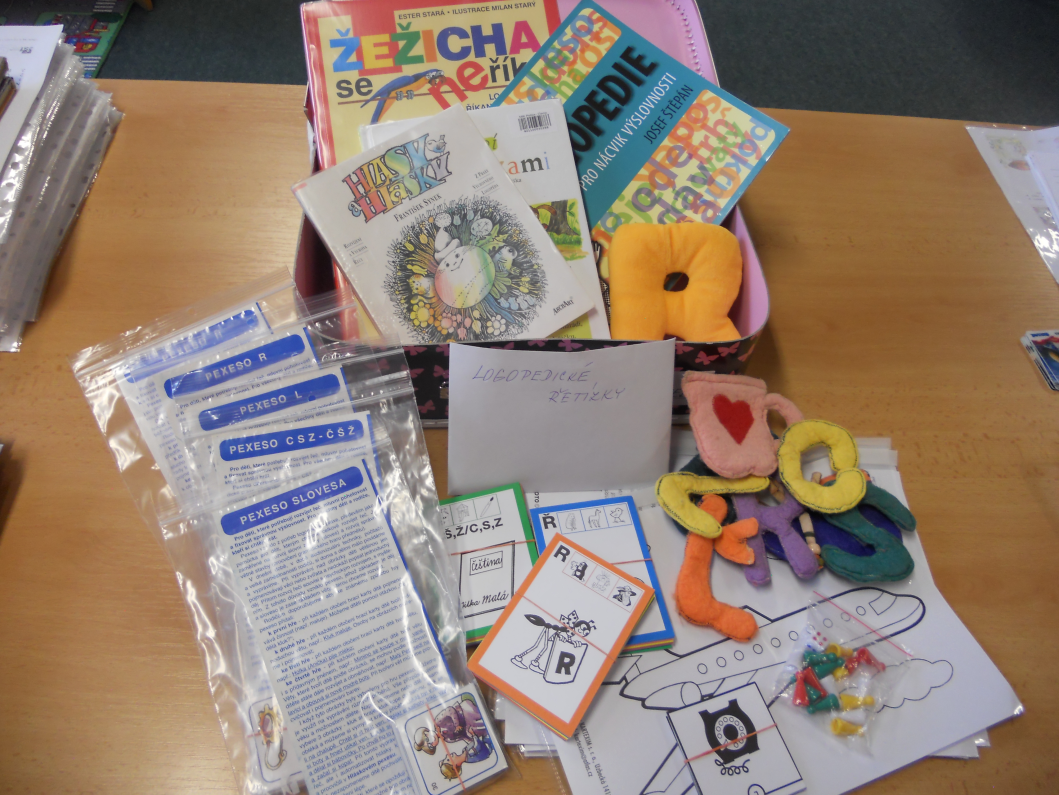 